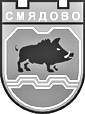  9820 гр. Смядово, пл. „Княз Борис І”№2; телефон: 05351/2033; факс: 05351/2226 Obshtina_smiadovo@abv.bg    www.smyadovo.bgД Е К Л А Р  А Ц И Я(Уникален идентификатор на административната услуга - 2105)Подписаният………………………………………………………………,постоянен адрес:Гр./с/ ………………………, област ………………………, ул. ………………………… № ….., вх. …., ет. …., ап. ….ЕГН …………………Подписаният……………………………………………………………,постоянен адрес:Гр./с/ ………………., област ………………………, ул. …………………………………№ ….., вх. …., ет. …., ап. …., ЕГН…………………………..ІІ.ИМОТНО СЪСТОЯНИЕАз и членовете на семейството ми /ни притежаваме следното имущество:                                                                                                                                                             Декларатори:1…………………………………………………….                                                                                                                                                                                              2. ……………………………………………………№Име,презиме,фамилия на членовете от семействотоЕГНРодствоМесторабота123456Вид на притежаваното имуществоМестонахождениеСтойност1Жилище,вилни и други застроени недвижими имоти в извън строителните граници на населеното място2Селск0стопански земи3Моторни превозни средства по застр.цени4Селскостопански машини по застр.цени5Фабрики и други производствени обекти оценени по действителни цени6Акции котирани на фондовата борса по пазарни цени, а за останалите по номиналната им стойност7Налични парични средства включително по жилищно спестовните влогове и дивиденти8Други:Всичко:Словом::ІІІСДЕЛКИ С НЕДВИЖИМИ ИМОТИАз/ние/ и членовете на семейството ми не сме прехвърляли жилищни имоти след 13.03.1990 г.Известно ми/ни/ е,че за декларирани неверни данни нося/носим/отговорност по Наказателния кодекс при доказана неверност на данните сделката се счита за нищожна